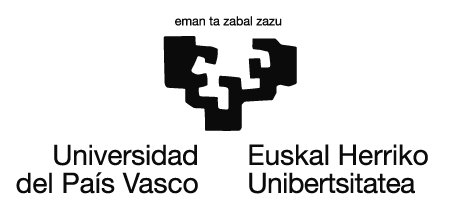 ANEXO II PROYECTO FORMATIVO CURSO ACADÉMICO………………/………………. En su condición de Alumna/o En su condición de Tutora o Tutor Como persona instructora y en representación de …………………… (la entidad colaboradora)Conforme a lo establecido en el Convenio de Cooperación Educativa entre la UPV/EHU y dicha entidad, hacen constar la siguiente información: 1.– Enseñanza impartida por la UPV/EHU ………………………………………… 2.– Lugar donde se desarrollan las actividades …………………………………… 3.– Persona instructora de la entidad ………………………………………………. 4.– Persona tutora académica ………………………………………………………. 5.– Responsable del Programa de Prácticas (RPP) o cuando proceda, responsable de prácticas de la titulación ………………………………………………………………………………. 6.– Objetivos educativos: 7.- Actividades o tareas a desarrollar: Descripción de actividades o tareas a desarrollar:8.– Duración del Programa de Prácticas: Del ………………………… al ………………. (dd/mm/aa) 9.– Horario de la Práctica: ……………………………. 10.– Nº total de horas: ………………………………… 11.– Los datos de las partes firmantes deberán ser utilizados por las mismas a los exclusivos fines del Convenio. La firma de este documento implica la autorización para que los datos personales de los titulares de los mismos sean cedidos y tratados con dichos fines. 12.– Las partes firmantes se comprometen a guardar confidencialidad con relación a la información interna de la entidad colaboradora y a guardar secreto profesional, de manera que no desvelarán, comunicarán ni pondrán en conocimiento de terceras personas los datos que conozcan y obtengan con motivo de la práctica, antes, durante o una vez finalizada. 13.– En cuanto a los derechos y obligaciones de las partes, en todo caso, se habrá de estar a lo dispuesto en la Normativa de la UPV/EHU Reguladora de las Prácticas Académicas Externas del Alumnado. 14.– Bolsa de Ayuda total: ……………………. €. La entidad colaboradora--la Universidad del País Vasco/Euskal Herriko Unibertsitatea [elegir lo que proceda] deberá hacer efectivo el pago de la cantidad establecida en la Bolsa de Ayuda directamente al o a la estudiante por los medios que considere adecuados y cumplirá con las obligaciones fiscales correspondientes.Asimismo, la entidad colaboradora --la Universidad del País Vasco/Euskal Herriko Unibertsitatea [elegir lo que proceda] deberá cumplir con las obligaciones de cotización a la Seguridad Social.Lo que se firma en ………………………a ………. de …………. de ………… _______________________________________________________________________________________________ Únicamente en caso de que exista Bolsa de Ayuda DÑA./D. (nombre y apellidos Alumna/o) DNIDÑA./D. (nombre y apellidos de la persona Tutora) DÑA./D. (nombre y apellidos de la persona Instructora) Competencias básicas, genéricas y/o transversales a adquirir por la persona estudiante:1.–2.–(…) Competencias específicas a adquirir por la persona estudiante:1.–2.–(…)Resultados de aprendizaje:1.–2.–(…)1.–2.–(…)Alumna/o de la UPV/EHU(Firma)Persona tutora de la UPV/EHU(Firma y sello)Persona instructora de la entidad(Firma y sello)RPP o cuando proceda, responsable de prácticas de la titulación(Firma y sello)Responsable de la entidad(Firma y sello)